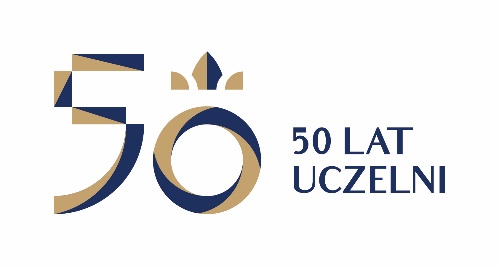                                                                                                                                  Bydgoszcz, dn. 03. 12. 2019 r.Dot. postępowania nr: UKW/DZP-281-R-146/2019           Działając na podstawie art. 38 ust. 1 ustawy Prawo zamówień publicznych (j.t. z dnia 11 września 2019 r. Dz. U. z 2019 r. poz. 1843) Zamawiający odpowiada na pytania do SIWZ zadane przez Wykonawców w postępowaniu o udzielenie zamówienia publicznego na „Rozbudowa, przebudowa i rozbiórka stanowiąca ETAP I inwestycji pn.: "Rozbudowa i zmiana sposobu użytkowania budynku Biblioteki Głównej, przy ul. Chodkiewicza 30 w Bydgoszczy na cele dydaktyczne, badawcze i administracyjno-gospodarcze na terenie nieruchomości ozn. nr ew. 15/2 i 17 w obrębie 168."Pytanie nr 1W Specyfikacji Istotnych Warunków Zamówienia Zamawiający opisuje warunek udziału w postępowaniu dotyczący wiedzy i doświadczenia następująco (Tom I, Rozdział 1, ust. 7, pkt. 7.3, ppkt. 7.3.3, lit. a):„Zamawiający uzna warunek za spełniony, jeżeli Wykonawca wykaże, że w ciągu 5 lat przed dniem wszczęcia postępowania o udzielenie zamówienia, a jeżeli okres prowadzenia działalności jest krótszy – w tym okresie, wykonał co najmniej 3 (trzy)  roboty budowlane o podobnym charakterze w zakresie przebudowy i zmiany użytkowania pomieszczeń, co przedmiot zamówienia, o wartości brutto minimum 4.000.000,00 zł brutto każda”Czy Zamawiający uzna warunek za spełniony jeśli doświadczenie będzie dotyczyło budowy nowoprojektowanego budynku?Odpowiedź:Zamawiający uzna warunek za spełniony.Pytanie nr 2Prosimy o zmianę wymaganej wartości zrealizowanych robót z 4 mln brutto na 3,7 mln brutto. Prośbę naszą uzasadniamy tym, że w ciągu ostatnich 3 lat znacznie wzrosły koszty produkcji budowlanej, głównie robocizny i materiałów. Wzrost ten wyniósł średnio 30% do wartości robót z przed 2016 roku. Dlatego gdyby zrewaloryzować pod kątem wzrostu cen  umowy z okresu 5 lat wstecz ich wartość na dzień dzisiejszy byłaby średnio 20-30 % większa a tym samym wykonawca, który zrealizował w ciągu ostatnich 5 lat roboty o wartości 3 – 3.5 mln zł brutto dysponuje doświadczeniem jakby zrealizował roboty o wartości 4 mln zł brutto. Uprzejmie prosimy o pozytywne rozpatrzenie naszego wniosku.Odpowiedź:Zamawiający podtrzymuje zapisy SIWZ. Pytanie nr 3Czy Zamawiający dopuszcza fakturowanie częściowe?Odpowiedź:TAK Zamawiający dopuszcza fakturowanie częściowe wynikające z załączonych do oferty kosztorysów i harmonogramu rzeczowo – finansowego Wykonawcy.Pytanie nr 4Czy załączone przedmiary robót dotyczą tylko przedmiotowego przetargu, czyli tylko ETAPU I inwestycji pn. ”Rozbudowa i zmiana sposobu użytkowania budynku Biblioteki Głównej, przy ul. Chodkiewicza 30 w Bydgoszczy na cele dydaktyczne, badawcze i administracyjno-gospodarcze na terenie nieruchomości ozn. nr ew. 15/2 i 17 w obrębie 168”?Odpowiedź:Załączone przedmiary, opisy oraz rysunki dotyczą etapu, który dla Zamawiającego stanowi
etap I. (-) Kanclerz UKWmgr Renata Malak